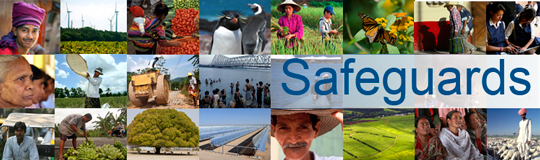 Review and Update of the World Bank’s Environmental and Social Safeguard PoliciesPhase 3List of participantsDate: December 9, 2015Location: Dushanbe, Tajikistan (World Bank Country Office)Audience: Multi-stakeholderTotal Number of Participants: 22 No.Participant NameOrganization/Position Country1Karimov A.AAgriculture Commercialization Project, Consultant  for Social IssuesTajikistan2Khasanov T.RAgriculture Commercialization Project, Project CoordinatorTajikistan3Nasirov R.FAgriculture Commercialization Project, Consultant for EnvironmentTajikistan4Murotaliev AMunicipal Infrastructure Development Project (AF), SpecialistTajikistan5Mavlonov KutbiddinSocial Safety Net Project, Coordinator for ConstructionTajikistan6Azizova FiruzaMunicipal Infrastructure Development Project (AF), AccountantTajikistan7Khalilov JalilCommittee on Environment Protection, Head of Environmental ExpertiseTajikistan8Valiev MamadkarimLand registration and Cadastre System Project, Chief Specialist Monitoring and EvaluationTajikistan9Ulugov UmedYouth of the 21st CenturyTajikistan10Yunusov TimurNGO “Globus”, DirectorTajikistan11Faiziev SalohiddinStatistical Agency under the President of Tajikistan, Chief Specialist on ITCTajikistan12Juraeva TakhminaNGO Bureau for Human Rights and Rule of Law, Deputy DirectorTajikistan13Idrisova NataliyaNGO Little Earth, Assisstent for CoordinatorTajikistan14Rakhmatulloeva GulnozNational Association of Small and Medium Businesses, Project AssistantTajikistan15Nasirjonov SamidjonNational Association of Small and Medium Businesses, ExpertTajikistan16Ikromov AbdusaidStatistical Agency under the President of TajikistanTajikistan17Malika BabadzhenovaAsian Development Bank, Consultant, Environmental Safeguard SpecialistTajikistan18Faizullo KudratovAsian Development Bank, Consultant, Social Safeguard SpecialistTajikistan19Davlatova ShoiraIndependent Center for Human Rights Protection, DirectorTajikistan20Sharipov AbdurahmonIndependent Center for Human Rights Protection, Deputy DirectorTajikistan21Alikhonova TatianaBars Consulting Company, ExpertTajikistan22Olimova SurayoNon-Governmental Organization “Marifati Shahrvandi”, Manager ProjectTajikistan